Домашна работа по Български език- 6.В клас – 21 седмицаУрок – Бъдеще време в миналото. Упражнение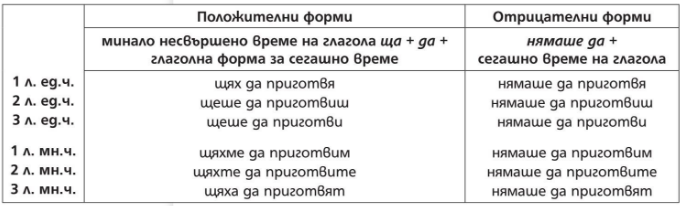 Задачи: 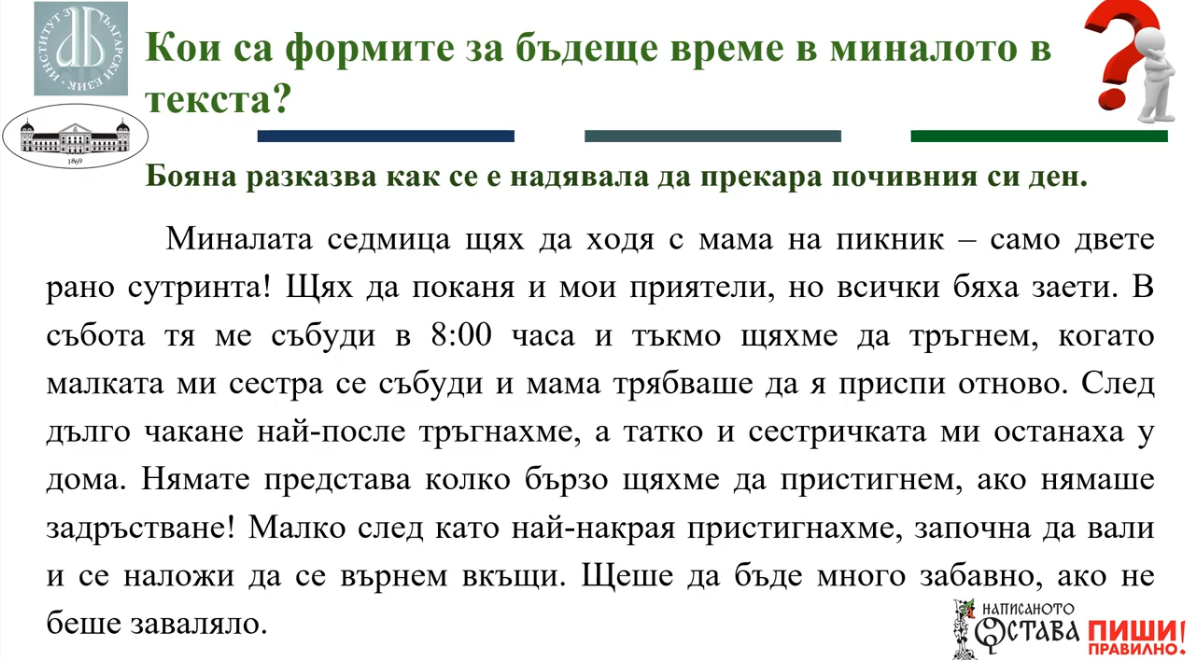 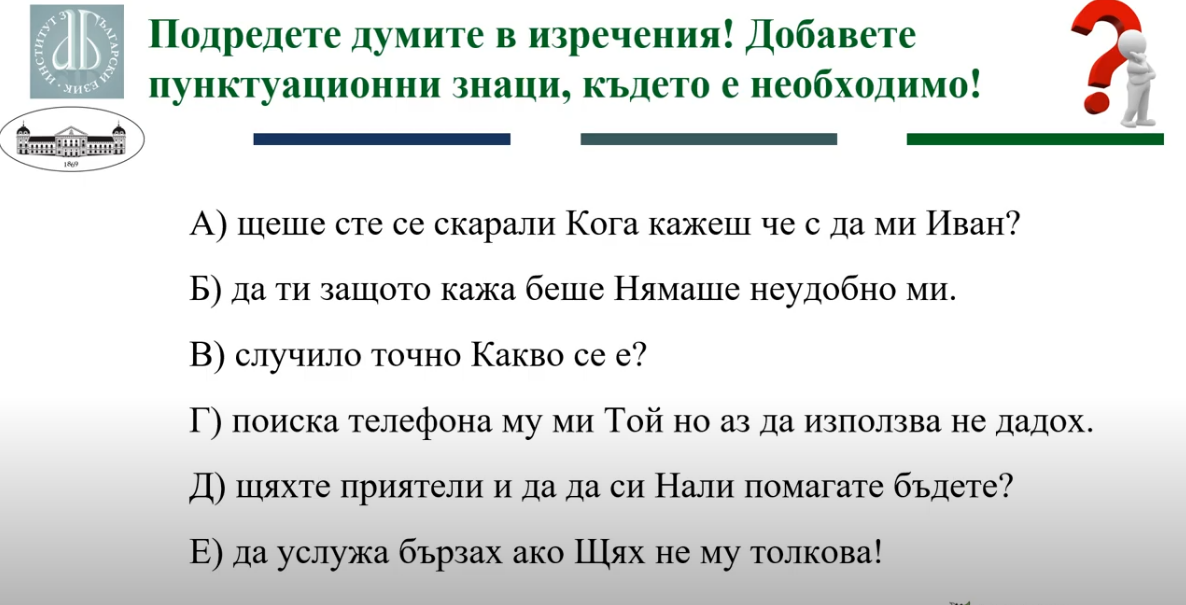 Домашна работа по Литература- 6.В клас – 21 седмицаНаправете презентация за Христо Смирненски.Изтеглете файла презентация  и работете върху него. Попълнете със снимки и информация липсващото.Ако има някой, който не може да рботи с PPT, нека препише стихотворението и нарисува картината в учебника на стр. 129 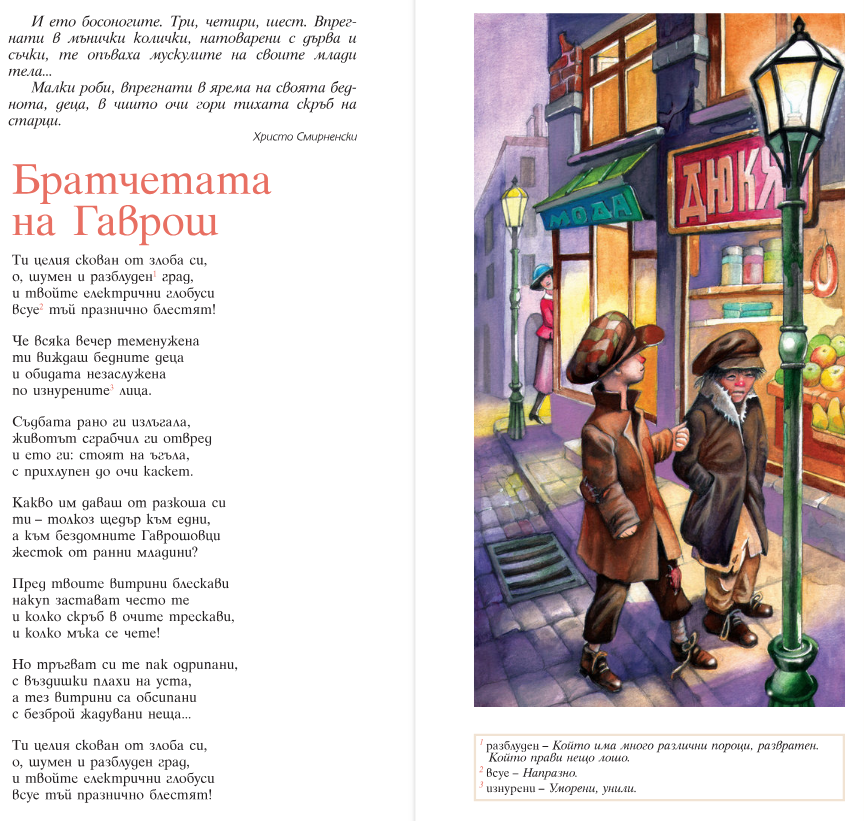 